UTORAK,15.2.2022. HRVATSKI JEZIK-UČENIK LKZADATAK: OD ZADANIH GLAGOLA STVORI REČENICU  I NAPIŠI JU FORMALNIM SLOVIMA.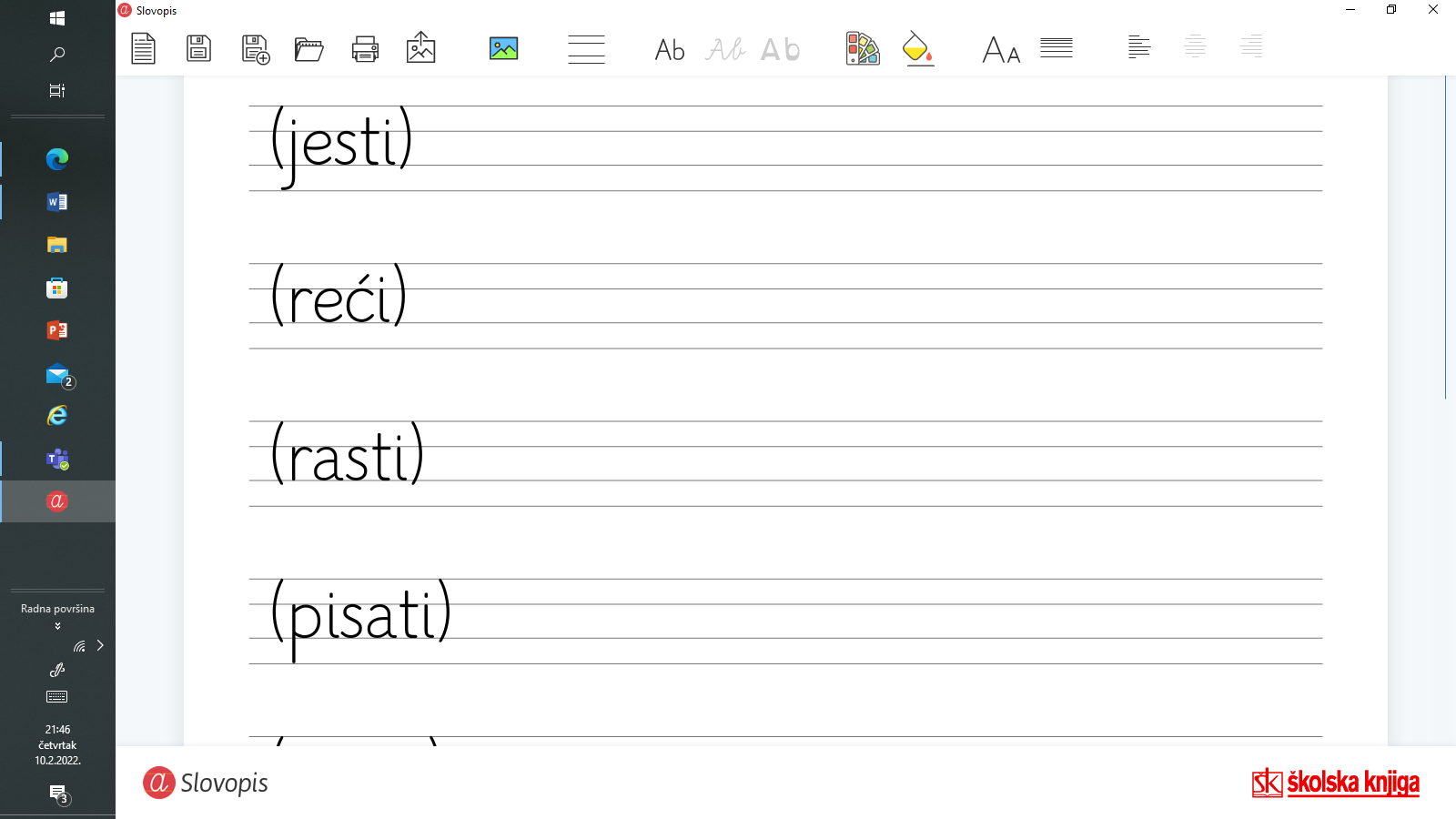 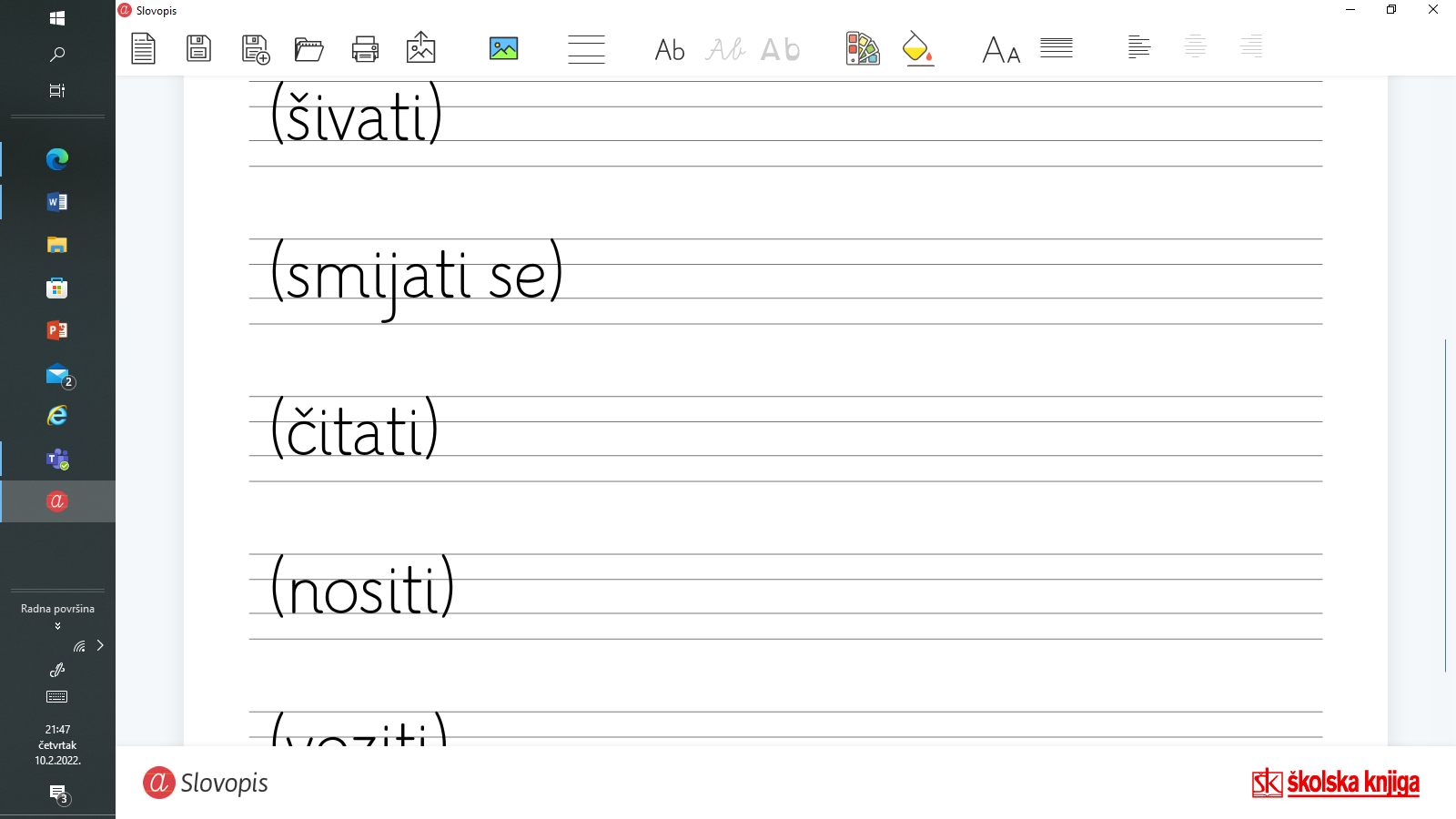 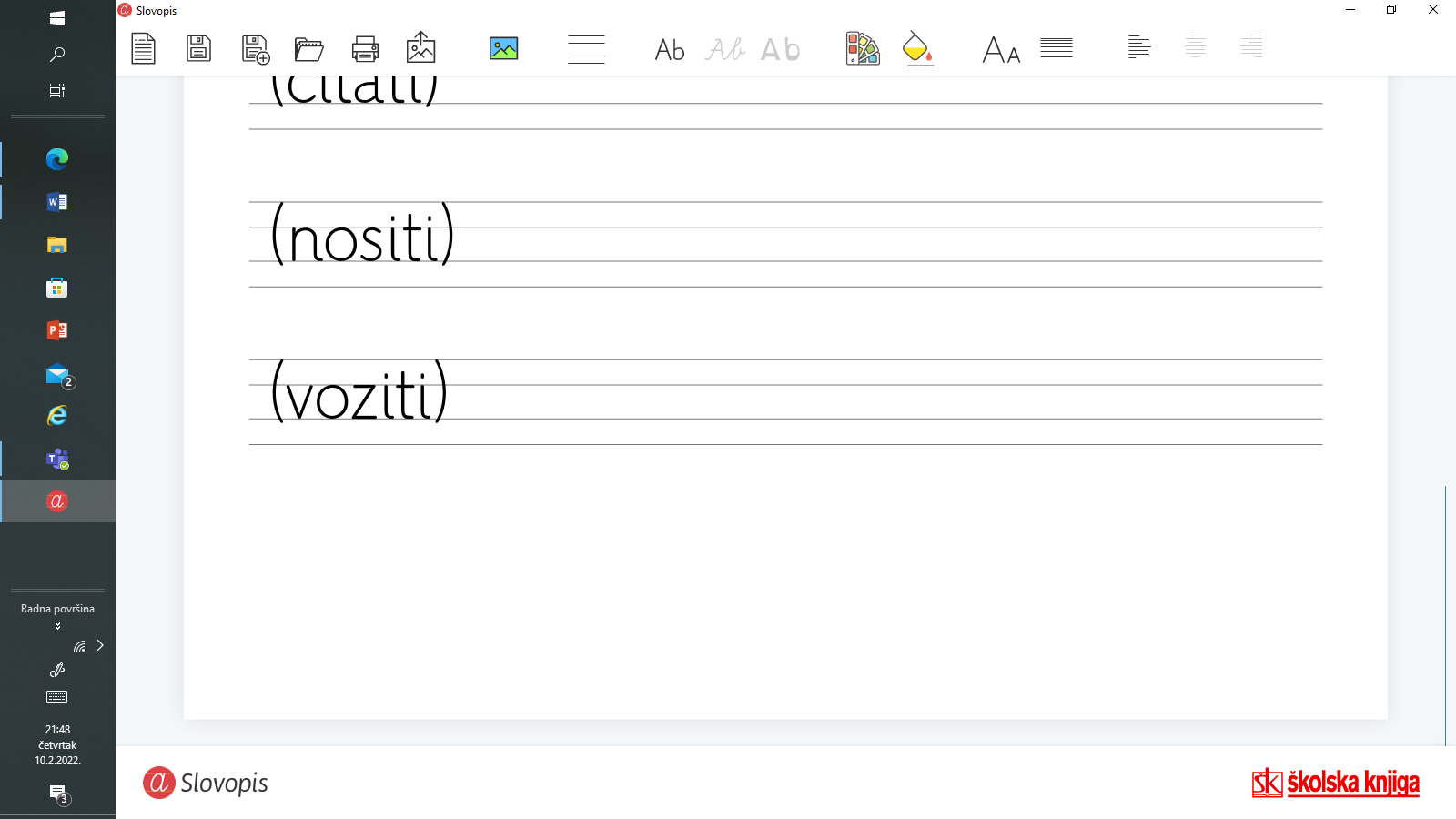 